Al Rettore al Coordinatore del Consiglio della Classe _____ sez.____del Liceo _____OGGETTO: Richiesta di partecipazione ad un progetto di mobilità studentesca EsaBac che prevede la frequenza di due, tre o quattro settimane in un liceo francese.I sottoscritti ______________________________ e _____________________________, in qualità di genitori/tutori dell’alunno/a _________________________, frequentante la classe___ sez. ___ del Liceo _________________ dichiarano di volere fare partecipare il/la proprio figlio/a ad un programma di mobilità studentesca in Francia presso il Liceo ________________________ di ___________  della durata di:due settimanetre settimanequattro settimane Padre: nome, cognome e firma leggibile _________________________________________________________________Indirizzo __________________________________________________________Tel. ___________________ E-mail ___________________Madre: nome, cognome e firma leggibile_________________________________________________________Indirizzo __________________________________________________________Tel. ___________________ E-mail ___________________Cagliari, ______________________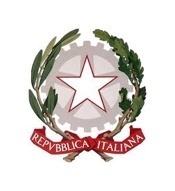 Convitto Nazionale Statale “Vittorio Emanuele II”Scuola Primaria – Scuola Sec. I Grado – Scuola Sec. I Grado ad Indirizzo MusicaleLiceo Classico – Liceo Classico Europeo Esabac – Liceo Classico in convenzione con il ConservatorioLiceo Scientifico Sportivo – Liceo Scientifico Internazionale con Lingua CineseCod. Mecc. CAVC010001 – www.convittocagliari.edu.itCod. Mecc. Scuola Primaria: CAEE016019 - Cod. Mecc. Sec. I Grado: CAMM00600L - Cod. Mecc. Licei: CAPC08000X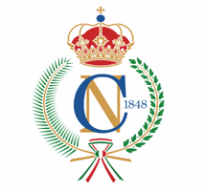 